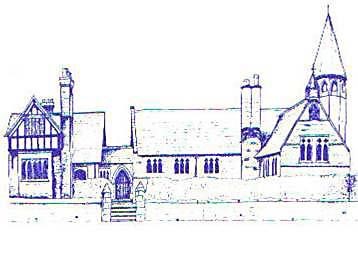 An Early Years AthleteAge RangeEarly Learning GoalSkillsReception Gross Motor SkillsNegotiate space and obstacles safely, with consideration for themselves and othersDemonstrate strength, balance and coordination when playingMove energetically, such as running, jumping, dancing, hopping, skipping and climbing